Сценарийвоенно-спортивной игры 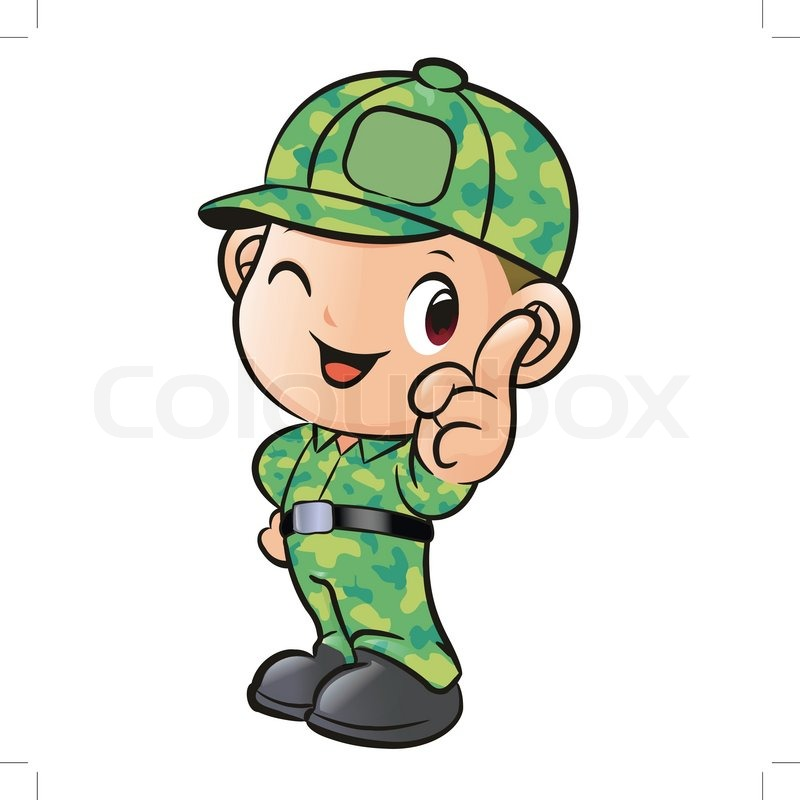 Участники:  папы и воспитанники  старшего дошкольного возрастаЦель: Развивать интерес к здоровому образу жизни.Задачи: 1. Упражнять детей в ловкости.2.Развивать быстроту реакции, сообразительность, точность выполнения задания, умения работать сплоченной командой.3. Воспитывать гражданственность и патриотизм у детей; навыки взаимовыручки и взаимопонимания.Оформление зала:Центральная стена украшена Российским флагом, плакаты с надписями: «Поздравляем с праздником 23 февраля!», детские рисунки о Российской армии.Критерии оценки конкурсов:За победу в каждом конкурсе команда получает 1 очко Оборудование:    Российский флаг, 2 стойки с эмблемами команд, 2 веревочки, разметка «Старт», 2 корзины, 20 дисков «мин», гимнастическая скамейка, 2 ведра, обруч, 2 удочки, 2 набора с рыбками, 2 стойки с надписью: «Мин нет», 2 пары портянок, пластилин-8, картошки-8шт.,Ход игры.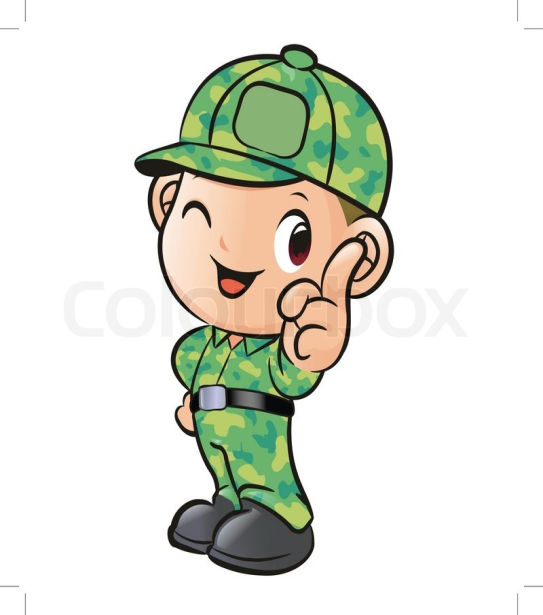 Под звуки фанфар в зал входят и выстраиваются участники.Под звуки фанфар в зал входят и выстраиваются участники.Ведущий (инструктор по физо):Дорогие ребята! Уважаемые гости!  Мы собрались сегодня в нашем спортивном зале вместе с папами, чтобы  поиграть в военно-спортивную игру «Зарничка».Защитник Отечества – звание гордое,Его все мальчишки готовы носитьНо нужно быть смелым, выносливым, твердым,Со спортом для этого нужно дружить.1-йребёнокПосмотрите, в нашем залеГости славные сидят!Сразу столько пап видалиВ феврале мы год назад.2-й ребенок:Здравствуй, праздник!Здравствуй, праздник!Праздник мальчиков и пап!Всех военных поздравляетНаш веселый детский сад!3-й ребенок:Стоят ракеты где-то,И на замке границаИ так чудесно это,Что нам спокойно спится!4-й ребенок:Об армии любимойПоет наш детский садИ ей, непобедимой,Сегодня каждый рад.Песня «Будем Солдатами» Муз.З.РоотПесня «Будем Солдатами» Муз.З.РоотВедущий:Ведущий:Внимание! Внимание!Начинаем игру – соревнованиеА игра – необычнаяОт других игр – отличнаяДелу время, час забаве.Уважаемые гости, судьи, болельщики:В нашей «Зарничке» участвуют две команды: команда «Барабанщики» и команда «Горнисты».Давайте поприветствуем их аплодисментами.Оценивать ваши результаты будет компетентное жюри.       Представить жюри:Заведующая детского сада:………………..Уважаемые родители детского сада:…………………….Слово жюри!Внимание! Внимание!Начинаем игру – соревнованиеА игра – необычнаяОт других игр – отличнаяДелу время, час забаве.Уважаемые гости, судьи, болельщики:В нашей «Зарничке» участвуют две команды: команда «Барабанщики» и команда «Горнисты».Давайте поприветствуем их аплодисментами.Оценивать ваши результаты будет компетентное жюри.       Представить жюри:Заведующая детского сада:………………..Уважаемые родители детского сада:…………………….Слово жюри!Жюри:Жюри:Жюри:За победу в каждом конкурсе команды получает 1очко.Ведущий. Наша Зарничка будет проходить в четыре этапа.I этап – «Плац»Участники команд должны уметь выполнять различные строевые команды: И так приступим. Команда «Горнисты»«Равняйсь!», «Смирно!», «Направо!», «Налево!»«Кругом!»,«В обход по залу шагом марш!»( маршируют под военную песню)  «На месте – шагом марш!».«Стой!»Оценивается правильность и четкость выполнения строевых команд, общая организованность. Выполняют команды по очереди (дети и папы).II этап – Строевые песни или «Песни военных лет».Папы вытягивают билетик с названием песни, которую они будут исполнять(2куплета)Песни:«Идет солдат по городу».«Катюша»  (Исполняют команды (папы) по очереди.)III этап – «Игры – эстафеты».1. Игра – соревнование «Тачанка».Участники строятся за линией «Старта» попарно (папа – ребенок). В руках у первого папы «обруч». По сигналу папа надевает обруч на своего ребёнка  и они бегут вокруг своего ориентера и обратно, передают «обруч» второй паре и т.д. Остальные пары повторяют те же действия.Жюри работает.2. Игра «Саперы».Солдатам необходимо перенести мины, чтобы разминировать минное  полеВ обруче лежат диски – «мины». Команды стоят в шеренге спиной друг-другу .По сигналу папа берет диск – «мину» и осторожно передает ребенку и т. д. по цепочке. Последний участник берет табличку «Мин нет» Жюри работает.3. Игра «Минное поле»Так получилось, что мины ещё остались солдаты должны полностью разминировать это поле и это задание опытным солдатам-папам. Посмотрим,  что из этого выйдет( папам привязывают к ноге шарик ,папы должны как можно больше лопнуть шарики противника)4. Игра для болельщиков (детей) «Мы – разведчики».По сигналу дети , проползают по-пластунски по тоннелю, назад возвращается передают эстафету следующему, т. д. до последнего участника..Жюри работает.Ведущий. 5.Конкурс «Отец-Молодец»Папы каждой команды вместе лепят из пластилина самолёт(под песню «Мы пилоты»)ВедущийВедущий. Продолжаем эстафеты6. Эстафета «Живая переправа».Солдаты должны срочно перебраться на другую сторону реки, а моста нетДети участники, становятся в колонну папы по сигналу по одному, становятся «мостиком», с опорой на ладони рук и носочки ног, образую «живой тоннель». Дети друг за другом проползают под тоннелем, затем папы друг за другом проползают, сокращая тоннель. Все друг за другом обегают свой ориентир, возвращаясь к команде – бегом, кто быстрее пересечет финишную линию – тот победитель.Жюри работает.7. Эстафета « кавалеристы»А теперь тревога в кавалерийских восках. Команды должны доскакать до места назначения на вот этих лошадяхIV этап – «На привале».Ведущий. Солдаты на привале отдыхают Кто- пишет стихи, а кто-то заматывает портянки, чтобы не было мозолей.8.Конкурс капитанов «Скоростное наматывание портянок».Ведущий. Более опытные солдаты чистят картошкуПапы на привале чистят картошку, чтобы сварить уху. Победит та команда, у которой будет больше длинных ленточек из кожуры9.Конкурс для пап  «Чистка картошки»Ведущиий.Как говорится в солдатской поговорке «Каша густая – пища мужская». Ведь голодному бойцу и воевать трудно и охранять тяжело.10.А у нас эстафета «Свари уху».Участники по очереди берут удочки, ловят рыбку в озере (обруч), кладут ее в ведро и бегут назад, предают эстафету следующему участнику и т. д.. Жюри оценивает.Ведущий. Пока уха варится у солдат начались танцы3.Конкурс на самый лучший танец(попурри)Ведущий. Наша Зарничка будет проходить в четыре этапа.I этап – «Плац»Участники команд должны уметь выполнять различные строевые команды: И так приступим. Команда «Горнисты»«Равняйсь!», «Смирно!», «Направо!», «Налево!»«Кругом!»,«В обход по залу шагом марш!»( маршируют под военную песню)  «На месте – шагом марш!».«Стой!»Оценивается правильность и четкость выполнения строевых команд, общая организованность. Выполняют команды по очереди (дети и папы).II этап – Строевые песни или «Песни военных лет».Папы вытягивают билетик с названием песни, которую они будут исполнять(2куплета)Песни:«Идет солдат по городу».«Катюша»  (Исполняют команды (папы) по очереди.)III этап – «Игры – эстафеты».1. Игра – соревнование «Тачанка».Участники строятся за линией «Старта» попарно (папа – ребенок). В руках у первого папы «обруч». По сигналу папа надевает обруч на своего ребёнка  и они бегут вокруг своего ориентера и обратно, передают «обруч» второй паре и т.д. Остальные пары повторяют те же действия.Жюри работает.2. Игра «Саперы».Солдатам необходимо перенести мины, чтобы разминировать минное  полеВ обруче лежат диски – «мины». Команды стоят в шеренге спиной друг-другу .По сигналу папа берет диск – «мину» и осторожно передает ребенку и т. д. по цепочке. Последний участник берет табличку «Мин нет» Жюри работает.3. Игра «Минное поле»Так получилось, что мины ещё остались солдаты должны полностью разминировать это поле и это задание опытным солдатам-папам. Посмотрим,  что из этого выйдет( папам привязывают к ноге шарик ,папы должны как можно больше лопнуть шарики противника)4. Игра для болельщиков (детей) «Мы – разведчики».По сигналу дети , проползают по-пластунски по тоннелю, назад возвращается передают эстафету следующему, т. д. до последнего участника..Жюри работает.Ведущий. 5.Конкурс «Отец-Молодец»Папы каждой команды вместе лепят из пластилина самолёт(под песню «Мы пилоты»)ВедущийВедущий. Продолжаем эстафеты6. Эстафета «Живая переправа».Солдаты должны срочно перебраться на другую сторону реки, а моста нетДети участники, становятся в колонну папы по сигналу по одному, становятся «мостиком», с опорой на ладони рук и носочки ног, образую «живой тоннель». Дети друг за другом проползают под тоннелем, затем папы друг за другом проползают, сокращая тоннель. Все друг за другом обегают свой ориентир, возвращаясь к команде – бегом, кто быстрее пересечет финишную линию – тот победитель.Жюри работает.7. Эстафета « кавалеристы»А теперь тревога в кавалерийских восках. Команды должны доскакать до места назначения на вот этих лошадяхIV этап – «На привале».Ведущий. Солдаты на привале отдыхают Кто- пишет стихи, а кто-то заматывает портянки, чтобы не было мозолей.8.Конкурс капитанов «Скоростное наматывание портянок».Ведущий. Более опытные солдаты чистят картошкуПапы на привале чистят картошку, чтобы сварить уху. Победит та команда, у которой будет больше длинных ленточек из кожуры9.Конкурс для пап  «Чистка картошки»Ведущиий.Как говорится в солдатской поговорке «Каша густая – пища мужская». Ведь голодному бойцу и воевать трудно и охранять тяжело.10.А у нас эстафета «Свари уху».Участники по очереди берут удочки, ловят рыбку в озере (обруч), кладут ее в ведро и бегут назад, предают эстафету следующему участнику и т. д.. Жюри оценивает.Ведущий. Пока уха варится у солдат начались танцы3.Конкурс на самый лучший танец(попурри)Ведущий. Наша Зарничка будет проходить в четыре этапа.I этап – «Плац»Участники команд должны уметь выполнять различные строевые команды: И так приступим. Команда «Горнисты»«Равняйсь!», «Смирно!», «Направо!», «Налево!»«Кругом!»,«В обход по залу шагом марш!»( маршируют под военную песню)  «На месте – шагом марш!».«Стой!»Оценивается правильность и четкость выполнения строевых команд, общая организованность. Выполняют команды по очереди (дети и папы).II этап – Строевые песни или «Песни военных лет».Папы вытягивают билетик с названием песни, которую они будут исполнять(2куплета)Песни:«Идет солдат по городу».«Катюша»  (Исполняют команды (папы) по очереди.)III этап – «Игры – эстафеты».1. Игра – соревнование «Тачанка».Участники строятся за линией «Старта» попарно (папа – ребенок). В руках у первого папы «обруч». По сигналу папа надевает обруч на своего ребёнка  и они бегут вокруг своего ориентера и обратно, передают «обруч» второй паре и т.д. Остальные пары повторяют те же действия.Жюри работает.2. Игра «Саперы».Солдатам необходимо перенести мины, чтобы разминировать минное  полеВ обруче лежат диски – «мины». Команды стоят в шеренге спиной друг-другу .По сигналу папа берет диск – «мину» и осторожно передает ребенку и т. д. по цепочке. Последний участник берет табличку «Мин нет» Жюри работает.3. Игра «Минное поле»Так получилось, что мины ещё остались солдаты должны полностью разминировать это поле и это задание опытным солдатам-папам. Посмотрим,  что из этого выйдет( папам привязывают к ноге шарик ,папы должны как можно больше лопнуть шарики противника)4. Игра для болельщиков (детей) «Мы – разведчики».По сигналу дети , проползают по-пластунски по тоннелю, назад возвращается передают эстафету следующему, т. д. до последнего участника..Жюри работает.Ведущий. 5.Конкурс «Отец-Молодец»Папы каждой команды вместе лепят из пластилина самолёт(под песню «Мы пилоты»)ВедущийВедущий. Продолжаем эстафеты6. Эстафета «Живая переправа».Солдаты должны срочно перебраться на другую сторону реки, а моста нетДети участники, становятся в колонну папы по сигналу по одному, становятся «мостиком», с опорой на ладони рук и носочки ног, образую «живой тоннель». Дети друг за другом проползают под тоннелем, затем папы друг за другом проползают, сокращая тоннель. Все друг за другом обегают свой ориентир, возвращаясь к команде – бегом, кто быстрее пересечет финишную линию – тот победитель.Жюри работает.7. Эстафета « кавалеристы»А теперь тревога в кавалерийских восках. Команды должны доскакать до места назначения на вот этих лошадяхIV этап – «На привале».Ведущий. Солдаты на привале отдыхают Кто- пишет стихи, а кто-то заматывает портянки, чтобы не было мозолей.8.Конкурс капитанов «Скоростное наматывание портянок».Ведущий. Более опытные солдаты чистят картошкуПапы на привале чистят картошку, чтобы сварить уху. Победит та команда, у которой будет больше длинных ленточек из кожуры9.Конкурс для пап  «Чистка картошки»Ведущиий.Как говорится в солдатской поговорке «Каша густая – пища мужская». Ведь голодному бойцу и воевать трудно и охранять тяжело.10.А у нас эстафета «Свари уху».Участники по очереди берут удочки, ловят рыбку в озере (обруч), кладут ее в ведро и бегут назад, предают эстафету следующему участнику и т. д.. Жюри оценивает.Ведущий. Пока уха варится у солдат начались танцы3.Конкурс на самый лучший танец(попурри)Ведущий.. Вот и подошла к концу наша военно – спортивная игра «Зарничка».Пока жюри работает , подводит итоги у нас музыкальная паузаРитмическая гимнастика под песню «Така-Така»Ведущий.. Вот и подошла к концу наша военно – спортивная игра «Зарничка».Пока жюри работает , подводит итоги у нас музыкальная паузаРитмическая гимнастика под песню «Така-Така»Ведущий.. Вот и подошла к концу наша военно – спортивная игра «Зарничка».Пока жюри работает , подводит итоги у нас музыкальная паузаРитмическая гимнастика под песню «Така-Така»После окончания песни слово предоставляется жюри и проходит награждение участниковПосле окончания песни слово предоставляется жюри и проходит награждение участниковПосле окончания песни слово предоставляется жюри и проходит награждение участниковВедущий.     Неразлучные друзья есть на белом свете,Неразлучные друзья – взрослые и дети.Отдохнули мы на славу,Победили вы по праву.Спасибо всем. До свидания!Ведущий.     Неразлучные друзья есть на белом свете,Неразлучные друзья – взрослые и дети.Отдохнули мы на славу,Победили вы по праву.Спасибо всем. До свидания!Ведущий.     Неразлучные друзья есть на белом свете,Неразлучные друзья – взрослые и дети.Отдохнули мы на славу,Победили вы по праву.Спасибо всем. До свидания!